EKSPERIMENTALNA VAJA Z UPORABO PAMETNEGA TELEFONA – 8. R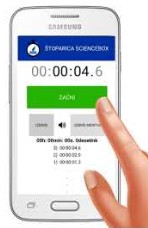 Ime in priimek: ______________________  Razred: ____ Točke: ____ 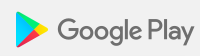 Uporabi aplikacijo za Android telefon: Štoparica SCIENCEBOX, najdeš jo na :CILJ POSKUS:Merjenje časa enakomerne hoje, ter risanje grafa poti in hitrosti v odvisnosti od časa.V paru s sošolcem izvedi poskus merjenja in jih zapiši pod točko 1. točko 2. in 3. pa izpolni samostojno v razredu.Izmeri časovne odseke vsakih 2 metra enakomernega gibanja. Prvič hodi enakomerno počasi, nato se gibaj s hitro hojo enakomerno in na koncu še enakomerno rahlo teči. Gibati se začni enakomerno že nekaj metrov pred začetno točko (odmikom 0 metrov).Izpolni preglednice, čase zaokroži na desetinko sekunde._____ / 6 TNariši graf poti v odvisnosti od časa za vse tri gibanja v isti graf in jih ustrezno označi z barvo ali črkami (A, B, C). _____ / 6 T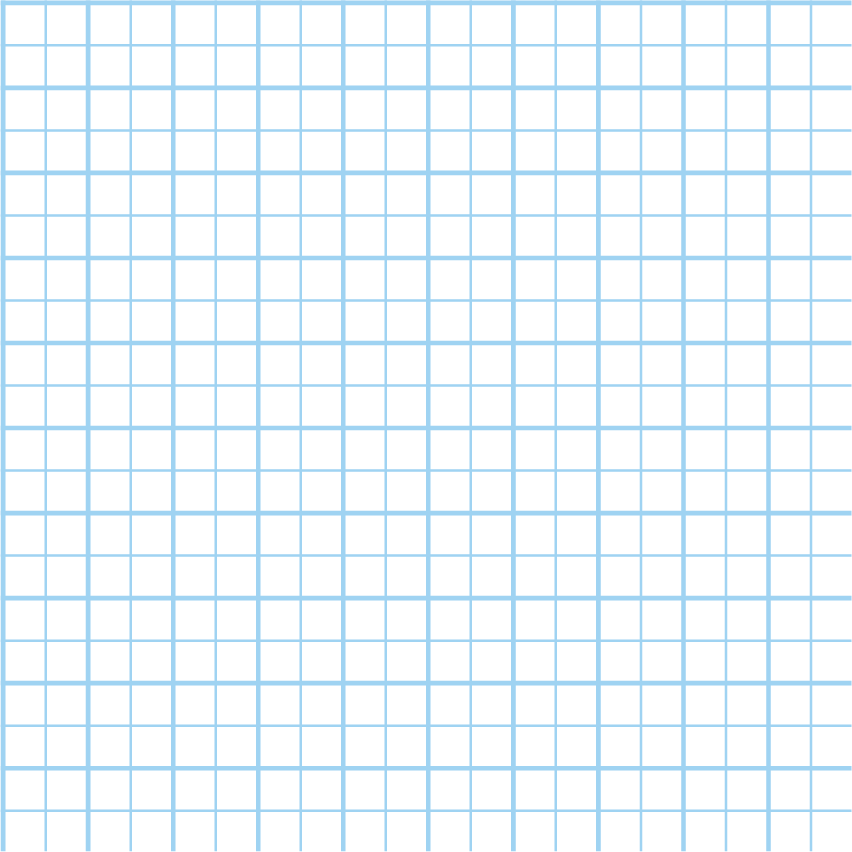 Izračunaj hitrosti za vse tri vrste gibanja. _____ / 3THitrost hoje: ____________________Hitrost hitre hoje: ________________Hitrost rahlega teka: _________________Nariši graf hitrosti v odvisnosti od časa za vse tri gibanja v isti graf in jih ustrezno označi z barvo ali črkami (A, B, C).. _____ / 6 TPri izvajanju poskusa, računanju in risanju ne moti ostalih.  _____ / 2 TBodi samostojen pri delu. _____ / 2 TUporabljaj svoje pripomočke._____ / 2 TA - hojaA - hojaB - hitra hojaB - hitra hojaC - rahli tekC - rahli teks (m)t(s)s (m)t(s)s (m)t(s)000222444666888101010